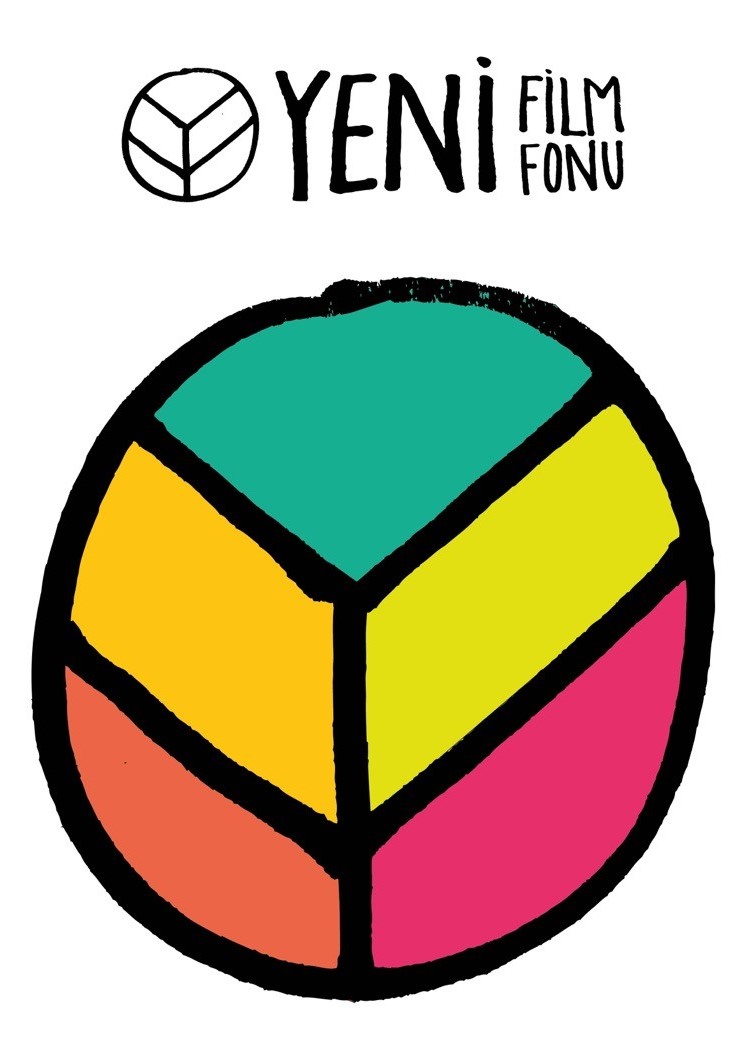 W: www.yenifilmfonu.orgE: info@yenifilmfonu.orgFacebook | TwitterYeni Film Fonu Destekleri Belli Oldu!Yeni Film Fonu üçüncü yılını tamamlarken 12 filmi daha destekledi. Anadolu Kültür ile !f İstanbul Bağımsız Filmler Festivali ortaklığında 2015 yılından beri belgeselleri destekleyen Yeni Film Fonu’nun 2017’nin ikinci döneminde desteklediği filmler Aralık sonunda yapılan jüri toplantısıyla belirlendi. Fona bu dönemde 117 başvuru geldi. 2017 jürisi Murat Özyaşar, Pelin Esmer, Tanıl Bora, Yonca Ertürk ve Zeynep Dadak’ın yaptığı değerlendirme sonucunda 12 belgesel filmin desteklenmesine karar verildi. Fon tarafından desteklenen 2 kısa ve 10 uzun/orta metraj belgesel film şöyle sıralandı:Bakış Açısı/ Mustafa Köksalan – Kısa metraj belgesel Atlas post-prodüksiyon desteğiKusurlu / Bilen Sevda Könen, Ayris Alptekin –Kısa metraj belgesel Atlas post-prodüksiyon desteğiNe Söylesem Bir Eksik/ Güliz Sağlam - Uzun/orta metraj belgesel geliştirme desteğiAidiyet ve Koşulsuz Dairlik / Burak Çevik - Uzun/orta metraj belgesel geliştirme desteğiRojbaş / Özkan Küçük - Uzun/orta metraj belgesel prodüksiyon desteğiMiss Holokost Survivor / Eytan İpeker - Uzun/orta metraj belgesel prodüksiyon desteği Patrida / Ayça Damgacı, Tümay Göktepe - Uzun/orta metraj belgesel prodüksiyon desteğiAnne Sınırı Geçtin / İlham Bakır - Uzun/orta metraj belgesel prodüksiyon desteğiThe Final Hour / Çağlar Mallı - Uzun/orta metraj belgesel post-prodüksiyon desteğiTribün Hikayesi / Aylin Kızıl - Uzun/orta metraj belgesel post-prodüksiyon desteğiAraf / Didem Pekün - Uzun/orta metraj belgesel Atlas post-prodüksiyon desteğiBen De Buradayım / Kıvılcım Akay - Uzun/orta metraj belgesel Atlas post-prodüksiyon desteğiBugüne kadar toplam 55 belgesele destek veren Yeni Film Fonu 2018 başvuruları Şubat ayında yapılacak duyuruyla başlayacak. Fona kısa metraj belgeseller prodüksiyon ve post-prodüksiyon aşamasında; uzun/orta metraj belgeseller ise geliştirme, prodüksiyon ve post-prodüksiyon aşamasında başvurabilecekler. Fonun ana destekçisi Açık Toplum Vakfı, destekçileri Atlas Post Production, A.B.D. Büyükelçiliği, Türkiye Fransız Kültür Merkezi ve Mehmet Betil'dir. 